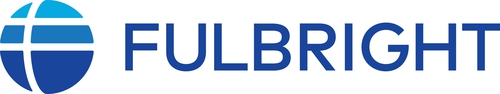 United States-Sri Lanka Fulbright Commission23, Gower Street, Colombo 52024-2025 Fulbright Advanced Research and Lecturing AwardLetter of Support from Home InstitutionSection I: To be Completed by the Applicant:Name of Applicant: 	      Position: 		     Department:  		     Institution: 		     Instructions to Applicant: If you are employed at the time of submitting your application, your employer should endorse your application and also confirm that leave would be granted for the duration of the award.  If you are permanent staff member of a national university in Sri Lanka, this form also confirms that round-trip airfare would be provided to you by your university, as per the terms of the award.  You should submit a copy of your Fulbright Advanced Research and Lecturing Award proposal with your resume to your employer and kindly request your employer to complete Section II of this form.  The form should be completed by the head of the organization such as the Vice Chancellor/ Registrar/Principal/Director, etc., and not your immediate supervisor or head of the department.Please request your employer to return the signed letter of support to you, so that you can scan and upload it to the the online application, as per the instructions.  The employer also has the option to provide you a copy and/or send the original form directly to the Program Officer, United-States Sri Lanka Fulbright Commission, 23, Gower Street, Colombo 5, to reach the office no later than the close of business (5 pm) on October 01, 2023.  Late submissions will not be accepted.Section II: To be Completed by the Applicant’s Employer:Note to the Employer:  Please review the application and indicate if you support your employee’s application for the Fulbright Visiting Scholar Award.  In the “Employer’s Comments” section below, please share your feedback on the benefits of the fellowship to the institution; to building capacity/expertise in Sri Lanka; and to the benefits to the applicant on his/her return to Sri Lanka.  In addition, please confirm if the applicant will receive leave for the period of the fellowship (up to 6 months with start and end dates of award falling between August/September 2024 and 30th of September 2025).  If employee is a permanent/full time employees of a national university please confirm that round-trip airfare from the university will be provided as per the terms of the award. Please return this form to the applicant or alternatively provide a copy to the applicant and send the original form directly to the Program Officer, United States United-States Sri Lanka Fulbright Commission, 23, Gower Street, Colombo 5, to reach the office no later than the close of business (5 pm) on the application deadline of October 01, 2023Employer’s Comments:       Name: 	     		          		 	Employer’s Signature:Designation:       					Official Seal: 			Name of Institution:       				              Date:        